Экии, хундулуг ада - ие.  Бо чыл Тывада улусчу чанчылдар чылы чарлаттынган болгай. Ынчангаш бодумнун созумну чоннувустун каттаптатынмас улегер домактары биле эгелептейин.Ада тоогузу алдынИе тоогузу монгунАът болуру кулунунданКижи болуру чажындан.Аътты даа болза,кулунундан эки аът кылдыр ооредип алыр, а кижини база-ла кара чажындан эрес-омак, амыдыралчы, кадыынга болгаш долгандыр турар чуулдерге хумагалыг кылдыр кижизидип, ооредип алыр.Ынчангаш, кадык ажы-тол нациянын болгаш куруненин чоргааралы. Куруне бичи ог-буледен эгелээр. Ог-булевис бистин чоленгииживис, бичи куренивис. Шупту чуул ог-буледен эгелээр.Ог-буледе байдал тайбын, хундуткелдиг, багай чуулдерже сунду чок болур болза, уруг кан кадык, чогаадыкчы, эрес болуп озер.«Кижинин кадыы- унелеп четпес эртине». Кадык болур дизе дараазында чуулдерни сагыыры чугула.Долгандыр турар бойдус биле харылзаалыг. Суг, агаар, хун биле оннук болур.Ог-буледе байдал тайбын, оорушкулуг болур ужурлуг.Хун чурумун сагыыры-агаарлаашкын-удуп дыштаныры-шын чемненири-хой шимченип, куш-дамырын сайзырадыра-спортка ынак болуру.Шак бо чуулдерни сагып. Амыдырал чеже-даа берге болза анаа торулбайн бистин ог-булевистин, нациявыстын, улуг куруневистин чаштарын кадык чаагай кылдыр остурери бистин ыдыктыг хулээлгевис.  База-ла Тыва чонувустун чиге чугаалааны ышкаш        Амыдыралга ынак сегиир           Ажы-толге ынак байыыр Деп состеринге дайанып алгаш. Силерге канн дег быжыг кадыкшылды, кузеп «ортээ чок ончувус – кадыывысты камнаалынар» деп кыйгырдым!Муниципальное бюджетное дошкольное образовательное учреждение детский сад комбинированного вида «Сайзанак» с.Хайыраканский       Консультация для родителей                                             «Здоровый ребенок – счастливая семья»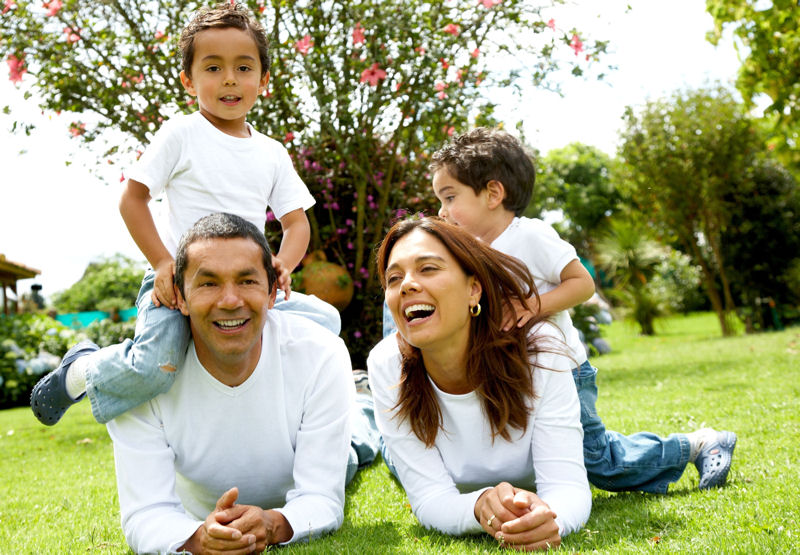  Руководнитель по физическому воспитанию Шойнуу М. В.